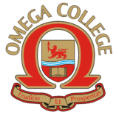 ЧАСТЕН  ПРОФЕСИОНАЛЕН  КОЛЕЖ             ОМЕГА ПЛОВДИВ                Пловдив 4023, ул.„Вълко Шопов“ 14                 тел. 032/944544 GSM: 0882 933 561                безплатен  национален телефон: 0800 900 11                e-mail: omegacollegebg@gmail.com                   www.collegeomega.comПОПРАВИТЕЛНА ИЗПИТНА СЕСИЯ специалност „ГРАФИЧЕН ДИЗАЙН“I курс, II учебен семестър, учебна 2017/2018предметпреподавателдата  и часЗБУТВ.Власева12.07.2018                                                14:00 часаНадписи и шрифтовеП. Стоянова10.07.2018                                                                                                        10:00 часаИстория на изкуствотоА.Иванова9.07.2018                                                                                                                                                                     10:00 часа         Трудовоправно законодателствоА.Чеканска12.07.2018                                          10:00 часаАнглийски езикМ.Делчева10.07.2018                                                                                                    10:00 часа